Temat : Dbamy o ziemię- ekologiczna piosenka.Ekologiczna piosenka :Dymią kominy wielkich fabryk,płynie brudna woda do rzek.Chcemy oddychać powietrzem czystym, czystą wodę mieć.Ref.: Czysta woda zdrowia doda, to każde dziecko wie.         Czysta woda zdrowia doda, tobie, tobie i mnie.Smog już pokrywa niebo całe, szarym dymem i szarą mgłą.W rzekach jest coraz mniej rybek,kto to widział, kto?Ref.: Czysta woda zdrowia doda, to każde dziecko wie.         Czysta woda zdrowia doda, tobie, tobie i mnie.Pytanie do piosenki :-o czym jest piosenka-co robią kominy fabryk?-jaka woda płynie do rzek?-co się dzieje z rybami?-co to jest smog? Czy jest zdrowy dla ludzi?-do czego to może doprowadzić?-co mogą zrobić dzieci?Rybka z butelki plastikowej Potrzebne materiały :  butelka plastikowa, nożyczki, klej, marker, wycięte kółka srebrne, oczko , papier niebieski A4, bibuła pomarańczowa i zielona, kawałek papieru złotego.  https://www.youtube.com/watch?v=CScEnXpm998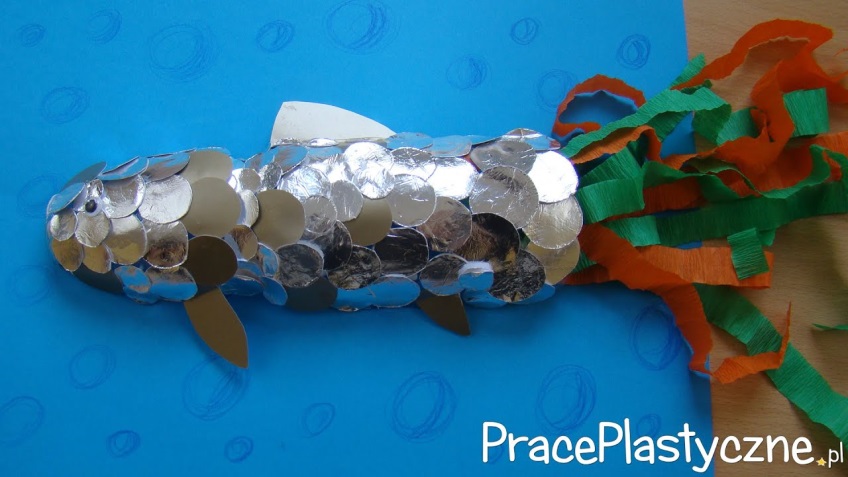 Uzupełnij linie ,a następnie pokoloruj rysunek. 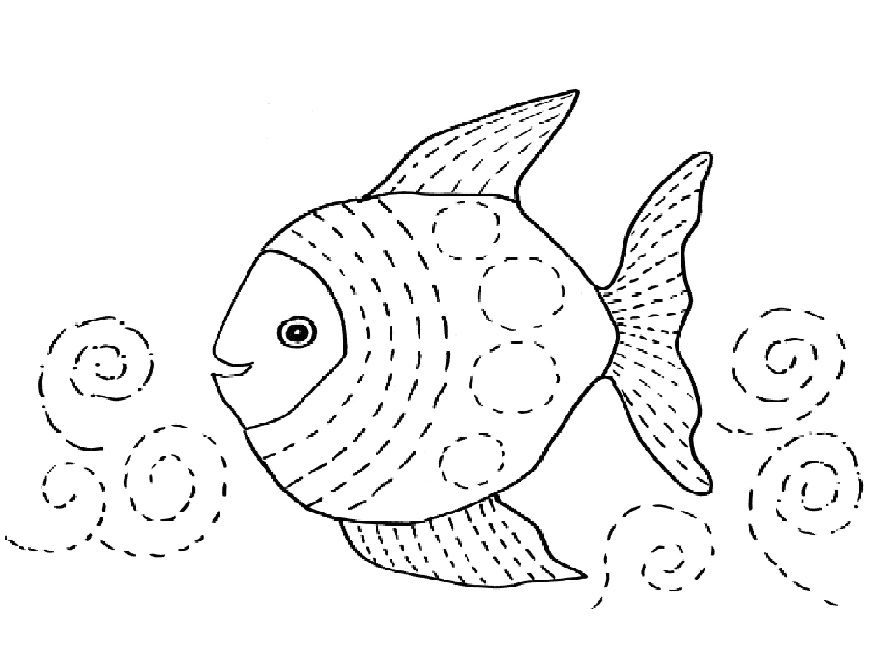 Połącz pary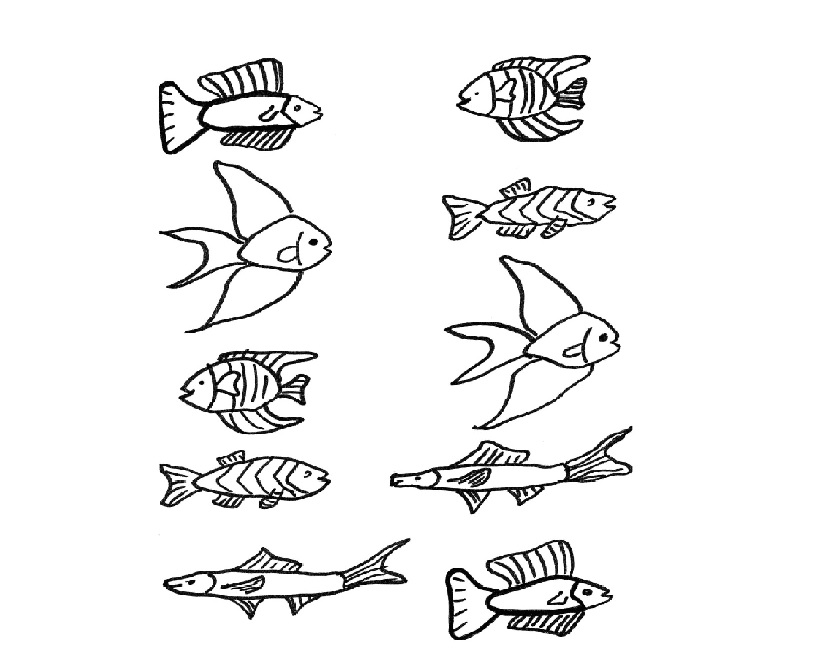 Piosenka : https://www.youtube.com/watch?v=AOvcW8l3RzEPosegreguj odpady : https://learningapps.org/display?v=pj8xs1dwk17